Nombre de la empresa / Entidad: CIDETEC Energy StorageNombre de la empresa / Entidad: CIDETEC Energy StorageNombre de la empresa / Entidad: CIDETEC Energy Storage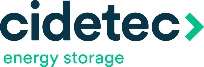 LogoDirección:Parque Científico y Tecnológico de Gipuzkoa
Paseo de Miramón, 196
20014 Donostia-San Sebastián, SpainTeléfono: 943 309022Página web: www.energystorage.cidetec.esContacto: Oscar Miguel Crespo, Director Adjuntoomiguel@cidetec.es943 309022LogoDescripción entidad: Universidad / Centro de investigación / Centro Tecnológico / Gran empresa / PYME / Asociación…CIDETEC Energy Storage es una organización de investigación y desarrollo especializada en tecnologías de baterías avanzadas, que investiga, diseña y testea las baterías del futuro desde hace 25 años. Nuestra actividad cubre toda la cadena de valor desde la química de las baterías hasta la instalación y dimensionamiento de sistemas de almacenamiento, con una clara vocación de transferencia de tecnología hacia la industria. De la mano de nuestros clientes, diseñamos y desarrollamos módulos y battery packs a la medida de sus necesidades, ofreciendo servicios tecnológicos de validación de materiales, fabricación en planta piloto, ingeniería de baterías y ensayos. Para ello disponemos de unas capacidades singulares a nivel europeo en testeo y caracterización de baterías, modelización y predicción de vida bajo perfiles de uso específicos, así como para dimensionamiento de sistemas.Descripción entidad: Universidad / Centro de investigación / Centro Tecnológico / Gran empresa / PYME / Asociación…CIDETEC Energy Storage es una organización de investigación y desarrollo especializada en tecnologías de baterías avanzadas, que investiga, diseña y testea las baterías del futuro desde hace 25 años. Nuestra actividad cubre toda la cadena de valor desde la química de las baterías hasta la instalación y dimensionamiento de sistemas de almacenamiento, con una clara vocación de transferencia de tecnología hacia la industria. De la mano de nuestros clientes, diseñamos y desarrollamos módulos y battery packs a la medida de sus necesidades, ofreciendo servicios tecnológicos de validación de materiales, fabricación en planta piloto, ingeniería de baterías y ensayos. Para ello disponemos de unas capacidades singulares a nivel europeo en testeo y caracterización de baterías, modelización y predicción de vida bajo perfiles de uso específicos, así como para dimensionamiento de sistemas.Descripción entidad: Universidad / Centro de investigación / Centro Tecnológico / Gran empresa / PYME / Asociación…CIDETEC Energy Storage es una organización de investigación y desarrollo especializada en tecnologías de baterías avanzadas, que investiga, diseña y testea las baterías del futuro desde hace 25 años. Nuestra actividad cubre toda la cadena de valor desde la química de las baterías hasta la instalación y dimensionamiento de sistemas de almacenamiento, con una clara vocación de transferencia de tecnología hacia la industria. De la mano de nuestros clientes, diseñamos y desarrollamos módulos y battery packs a la medida de sus necesidades, ofreciendo servicios tecnológicos de validación de materiales, fabricación en planta piloto, ingeniería de baterías y ensayos. Para ello disponemos de unas capacidades singulares a nivel europeo en testeo y caracterización de baterías, modelización y predicción de vida bajo perfiles de uso específicos, así como para dimensionamiento de sistemas.Descripción entidad: Universidad / Centro de investigación / Centro Tecnológico / Gran empresa / PYME / Asociación…CIDETEC Energy Storage es una organización de investigación y desarrollo especializada en tecnologías de baterías avanzadas, que investiga, diseña y testea las baterías del futuro desde hace 25 años. Nuestra actividad cubre toda la cadena de valor desde la química de las baterías hasta la instalación y dimensionamiento de sistemas de almacenamiento, con una clara vocación de transferencia de tecnología hacia la industria. De la mano de nuestros clientes, diseñamos y desarrollamos módulos y battery packs a la medida de sus necesidades, ofreciendo servicios tecnológicos de validación de materiales, fabricación en planta piloto, ingeniería de baterías y ensayos. Para ello disponemos de unas capacidades singulares a nivel europeo en testeo y caracterización de baterías, modelización y predicción de vida bajo perfiles de uso específicos, así como para dimensionamiento de sistemas.Principales actividades y/o productos/servicios relacionados con el almacenamiento de energía:CIDETEC Energy Storage ofrece servicios de Investigación, desarrollo tecnológico, transferencia tecnológica y ensayos, con el foco puesto en la generación de valor para la industra. Nuestra Oferta Tecnológica, centrada en las baterías avanzadas, abarca las siguientes áreas: (1) Desarrollo de nuevas tecnologías de baterías y materiales, (2) Escalado a planta piloto, (3) Diseño y desarrollo de battery packs, (4) Soluciones de almacenamiento de energía, (5) Digitalización y modelado de baterías, (6) Ensayos y caracterización de baterías.Principales actividades y/o productos/servicios relacionados con el almacenamiento de energía:CIDETEC Energy Storage ofrece servicios de Investigación, desarrollo tecnológico, transferencia tecnológica y ensayos, con el foco puesto en la generación de valor para la industra. Nuestra Oferta Tecnológica, centrada en las baterías avanzadas, abarca las siguientes áreas: (1) Desarrollo de nuevas tecnologías de baterías y materiales, (2) Escalado a planta piloto, (3) Diseño y desarrollo de battery packs, (4) Soluciones de almacenamiento de energía, (5) Digitalización y modelado de baterías, (6) Ensayos y caracterización de baterías.Principales actividades y/o productos/servicios relacionados con el almacenamiento de energía:CIDETEC Energy Storage ofrece servicios de Investigación, desarrollo tecnológico, transferencia tecnológica y ensayos, con el foco puesto en la generación de valor para la industra. Nuestra Oferta Tecnológica, centrada en las baterías avanzadas, abarca las siguientes áreas: (1) Desarrollo de nuevas tecnologías de baterías y materiales, (2) Escalado a planta piloto, (3) Diseño y desarrollo de battery packs, (4) Soluciones de almacenamiento de energía, (5) Digitalización y modelado de baterías, (6) Ensayos y caracterización de baterías.Principales actividades y/o productos/servicios relacionados con el almacenamiento de energía:CIDETEC Energy Storage ofrece servicios de Investigación, desarrollo tecnológico, transferencia tecnológica y ensayos, con el foco puesto en la generación de valor para la industra. Nuestra Oferta Tecnológica, centrada en las baterías avanzadas, abarca las siguientes áreas: (1) Desarrollo de nuevas tecnologías de baterías y materiales, (2) Escalado a planta piloto, (3) Diseño y desarrollo de battery packs, (4) Soluciones de almacenamiento de energía, (5) Digitalización y modelado de baterías, (6) Ensayos y caracterización de baterías.Describir las principales capacidades e infraestructuras de la entidad (ensayo/laboratorio/fabricación…)CIDETEC Energy Storage dispone de las siguientes infraestructuras singulares: (1) Planta piloto de fabricación de electrodos y celdas de Litio ion de hasta 50Ah(2) Doble sala seca(3) Laboratorio de ingeniería de baterías  / Laboratorio de Alto Voltaje(4) Laboratorio de ensayo de baterías (celda-módulo-pack; ensayos eléctricos, ambientales, mecánicos; powertrain y powerelectronics)Describir las principales capacidades e infraestructuras de la entidad (ensayo/laboratorio/fabricación…)CIDETEC Energy Storage dispone de las siguientes infraestructuras singulares: (1) Planta piloto de fabricación de electrodos y celdas de Litio ion de hasta 50Ah(2) Doble sala seca(3) Laboratorio de ingeniería de baterías  / Laboratorio de Alto Voltaje(4) Laboratorio de ensayo de baterías (celda-módulo-pack; ensayos eléctricos, ambientales, mecánicos; powertrain y powerelectronics)Describir las principales capacidades e infraestructuras de la entidad (ensayo/laboratorio/fabricación…)CIDETEC Energy Storage dispone de las siguientes infraestructuras singulares: (1) Planta piloto de fabricación de electrodos y celdas de Litio ion de hasta 50Ah(2) Doble sala seca(3) Laboratorio de ingeniería de baterías  / Laboratorio de Alto Voltaje(4) Laboratorio de ensayo de baterías (celda-módulo-pack; ensayos eléctricos, ambientales, mecánicos; powertrain y powerelectronics)Describir las principales capacidades e infraestructuras de la entidad (ensayo/laboratorio/fabricación…)CIDETEC Energy Storage dispone de las siguientes infraestructuras singulares: (1) Planta piloto de fabricación de electrodos y celdas de Litio ion de hasta 50Ah(2) Doble sala seca(3) Laboratorio de ingeniería de baterías  / Laboratorio de Alto Voltaje(4) Laboratorio de ensayo de baterías (celda-módulo-pack; ensayos eléctricos, ambientales, mecánicos; powertrain y powerelectronics)Proyectos relacionados con el almacenamiento de energía (incluir tantos como se consideren necesarios) en curso / acabados (últimos 5 años)Proyectos relacionados con el almacenamiento de energía (incluir tantos como se consideren necesarios) en curso / acabados (últimos 5 años)Proyectos relacionados con el almacenamiento de energía (incluir tantos como se consideren necesarios) en curso / acabados (últimos 5 años)Proyectos relacionados con el almacenamiento de energía (incluir tantos como se consideren necesarios) en curso / acabados (últimos 5 años)Info básica sobre el proyecto:Descripción y objetivos del proyecto:La iniciativa ALMAGRID, reconocida por el CDTI como Red de Excelencia Cervera, se articula en torno a cuatro centros de investigación tecnológica con un alto grado de especialización y excelencia en el sector de la Energía. Estos centros son CIDETEC Energy Storage, que actúa como coordinador, Tekniker, ITE y CircEl objetivo de ALMAGRID es configurar un marco estable de colaboración entre centros tecnológicos para desarrollar un plan de actuaciones destinadas a desarrollar sistemas de almacenamiento avanzados para dar respuesta a las necesidades de integración masiva de tecnologías de generación renovable en la red eléctrica. A través de un Plan Estratégico de Colaboración ALMAGRID tiene como objetivo optimizar la capacitación de los cuatro centros de forma que se evolucione desde una situación inicial de excelencias individuales hasta una situación final de excelencia reforzada y de esfuerzos coordinados que maximice el impacto de los resultados generados y posicione a la red como una referencia en el sector.Descripción y objetivos del proyecto:La iniciativa ALMAGRID, reconocida por el CDTI como Red de Excelencia Cervera, se articula en torno a cuatro centros de investigación tecnológica con un alto grado de especialización y excelencia en el sector de la Energía. Estos centros son CIDETEC Energy Storage, que actúa como coordinador, Tekniker, ITE y CircEl objetivo de ALMAGRID es configurar un marco estable de colaboración entre centros tecnológicos para desarrollar un plan de actuaciones destinadas a desarrollar sistemas de almacenamiento avanzados para dar respuesta a las necesidades de integración masiva de tecnologías de generación renovable en la red eléctrica. A través de un Plan Estratégico de Colaboración ALMAGRID tiene como objetivo optimizar la capacitación de los cuatro centros de forma que se evolucione desde una situación inicial de excelencias individuales hasta una situación final de excelencia reforzada y de esfuerzos coordinados que maximice el impacto de los resultados generados y posicione a la red como una referencia en el sector.Descripción y objetivos del proyecto:La iniciativa ALMAGRID, reconocida por el CDTI como Red de Excelencia Cervera, se articula en torno a cuatro centros de investigación tecnológica con un alto grado de especialización y excelencia en el sector de la Energía. Estos centros son CIDETEC Energy Storage, que actúa como coordinador, Tekniker, ITE y CircEl objetivo de ALMAGRID es configurar un marco estable de colaboración entre centros tecnológicos para desarrollar un plan de actuaciones destinadas a desarrollar sistemas de almacenamiento avanzados para dar respuesta a las necesidades de integración masiva de tecnologías de generación renovable en la red eléctrica. A través de un Plan Estratégico de Colaboración ALMAGRID tiene como objetivo optimizar la capacitación de los cuatro centros de forma que se evolucione desde una situación inicial de excelencias individuales hasta una situación final de excelencia reforzada y de esfuerzos coordinados que maximice el impacto de los resultados generados y posicione a la red como una referencia en el sector.Título y acrónimo:INTEGRACIÓN DE TECNOLOGÍAS AVANZADAS DE ALMACENAMIENTO DE ENERGÍA PARA APLICACIONES DE RED (ALMAGRID)Descripción y objetivos del proyecto:La iniciativa ALMAGRID, reconocida por el CDTI como Red de Excelencia Cervera, se articula en torno a cuatro centros de investigación tecnológica con un alto grado de especialización y excelencia en el sector de la Energía. Estos centros son CIDETEC Energy Storage, que actúa como coordinador, Tekniker, ITE y CircEl objetivo de ALMAGRID es configurar un marco estable de colaboración entre centros tecnológicos para desarrollar un plan de actuaciones destinadas a desarrollar sistemas de almacenamiento avanzados para dar respuesta a las necesidades de integración masiva de tecnologías de generación renovable en la red eléctrica. A través de un Plan Estratégico de Colaboración ALMAGRID tiene como objetivo optimizar la capacitación de los cuatro centros de forma que se evolucione desde una situación inicial de excelencias individuales hasta una situación final de excelencia reforzada y de esfuerzos coordinados que maximice el impacto de los resultados generados y posicione a la red como una referencia en el sector.Descripción y objetivos del proyecto:La iniciativa ALMAGRID, reconocida por el CDTI como Red de Excelencia Cervera, se articula en torno a cuatro centros de investigación tecnológica con un alto grado de especialización y excelencia en el sector de la Energía. Estos centros son CIDETEC Energy Storage, que actúa como coordinador, Tekniker, ITE y CircEl objetivo de ALMAGRID es configurar un marco estable de colaboración entre centros tecnológicos para desarrollar un plan de actuaciones destinadas a desarrollar sistemas de almacenamiento avanzados para dar respuesta a las necesidades de integración masiva de tecnologías de generación renovable en la red eléctrica. A través de un Plan Estratégico de Colaboración ALMAGRID tiene como objetivo optimizar la capacitación de los cuatro centros de forma que se evolucione desde una situación inicial de excelencias individuales hasta una situación final de excelencia reforzada y de esfuerzos coordinados que maximice el impacto de los resultados generados y posicione a la red como una referencia en el sector.Descripción y objetivos del proyecto:La iniciativa ALMAGRID, reconocida por el CDTI como Red de Excelencia Cervera, se articula en torno a cuatro centros de investigación tecnológica con un alto grado de especialización y excelencia en el sector de la Energía. Estos centros son CIDETEC Energy Storage, que actúa como coordinador, Tekniker, ITE y CircEl objetivo de ALMAGRID es configurar un marco estable de colaboración entre centros tecnológicos para desarrollar un plan de actuaciones destinadas a desarrollar sistemas de almacenamiento avanzados para dar respuesta a las necesidades de integración masiva de tecnologías de generación renovable en la red eléctrica. A través de un Plan Estratégico de Colaboración ALMAGRID tiene como objetivo optimizar la capacitación de los cuatro centros de forma que se evolucione desde una situación inicial de excelencias individuales hasta una situación final de excelencia reforzada y de esfuerzos coordinados que maximice el impacto de los resultados generados y posicione a la red como una referencia en el sector.Título y acrónimo:INTEGRACIÓN DE TECNOLOGÍAS AVANZADAS DE ALMACENAMIENTO DE ENERGÍA PARA APLICACIONES DE RED (ALMAGRID)Descripción y objetivos del proyecto:La iniciativa ALMAGRID, reconocida por el CDTI como Red de Excelencia Cervera, se articula en torno a cuatro centros de investigación tecnológica con un alto grado de especialización y excelencia en el sector de la Energía. Estos centros son CIDETEC Energy Storage, que actúa como coordinador, Tekniker, ITE y CircEl objetivo de ALMAGRID es configurar un marco estable de colaboración entre centros tecnológicos para desarrollar un plan de actuaciones destinadas a desarrollar sistemas de almacenamiento avanzados para dar respuesta a las necesidades de integración masiva de tecnologías de generación renovable en la red eléctrica. A través de un Plan Estratégico de Colaboración ALMAGRID tiene como objetivo optimizar la capacitación de los cuatro centros de forma que se evolucione desde una situación inicial de excelencias individuales hasta una situación final de excelencia reforzada y de esfuerzos coordinados que maximice el impacto de los resultados generados y posicione a la red como una referencia en el sector.Descripción y objetivos del proyecto:La iniciativa ALMAGRID, reconocida por el CDTI como Red de Excelencia Cervera, se articula en torno a cuatro centros de investigación tecnológica con un alto grado de especialización y excelencia en el sector de la Energía. Estos centros son CIDETEC Energy Storage, que actúa como coordinador, Tekniker, ITE y CircEl objetivo de ALMAGRID es configurar un marco estable de colaboración entre centros tecnológicos para desarrollar un plan de actuaciones destinadas a desarrollar sistemas de almacenamiento avanzados para dar respuesta a las necesidades de integración masiva de tecnologías de generación renovable en la red eléctrica. A través de un Plan Estratégico de Colaboración ALMAGRID tiene como objetivo optimizar la capacitación de los cuatro centros de forma que se evolucione desde una situación inicial de excelencias individuales hasta una situación final de excelencia reforzada y de esfuerzos coordinados que maximice el impacto de los resultados generados y posicione a la red como una referencia en el sector.Descripción y objetivos del proyecto:La iniciativa ALMAGRID, reconocida por el CDTI como Red de Excelencia Cervera, se articula en torno a cuatro centros de investigación tecnológica con un alto grado de especialización y excelencia en el sector de la Energía. Estos centros son CIDETEC Energy Storage, que actúa como coordinador, Tekniker, ITE y CircEl objetivo de ALMAGRID es configurar un marco estable de colaboración entre centros tecnológicos para desarrollar un plan de actuaciones destinadas a desarrollar sistemas de almacenamiento avanzados para dar respuesta a las necesidades de integración masiva de tecnologías de generación renovable en la red eléctrica. A través de un Plan Estratégico de Colaboración ALMAGRID tiene como objetivo optimizar la capacitación de los cuatro centros de forma que se evolucione desde una situación inicial de excelencias individuales hasta una situación final de excelencia reforzada y de esfuerzos coordinados que maximice el impacto de los resultados generados y posicione a la red como una referencia en el sector.Origen de los fondos: Nacional (CDTI)Descripción y objetivos del proyecto:La iniciativa ALMAGRID, reconocida por el CDTI como Red de Excelencia Cervera, se articula en torno a cuatro centros de investigación tecnológica con un alto grado de especialización y excelencia en el sector de la Energía. Estos centros son CIDETEC Energy Storage, que actúa como coordinador, Tekniker, ITE y CircEl objetivo de ALMAGRID es configurar un marco estable de colaboración entre centros tecnológicos para desarrollar un plan de actuaciones destinadas a desarrollar sistemas de almacenamiento avanzados para dar respuesta a las necesidades de integración masiva de tecnologías de generación renovable en la red eléctrica. A través de un Plan Estratégico de Colaboración ALMAGRID tiene como objetivo optimizar la capacitación de los cuatro centros de forma que se evolucione desde una situación inicial de excelencias individuales hasta una situación final de excelencia reforzada y de esfuerzos coordinados que maximice el impacto de los resultados generados y posicione a la red como una referencia en el sector.Descripción y objetivos del proyecto:La iniciativa ALMAGRID, reconocida por el CDTI como Red de Excelencia Cervera, se articula en torno a cuatro centros de investigación tecnológica con un alto grado de especialización y excelencia en el sector de la Energía. Estos centros son CIDETEC Energy Storage, que actúa como coordinador, Tekniker, ITE y CircEl objetivo de ALMAGRID es configurar un marco estable de colaboración entre centros tecnológicos para desarrollar un plan de actuaciones destinadas a desarrollar sistemas de almacenamiento avanzados para dar respuesta a las necesidades de integración masiva de tecnologías de generación renovable en la red eléctrica. A través de un Plan Estratégico de Colaboración ALMAGRID tiene como objetivo optimizar la capacitación de los cuatro centros de forma que se evolucione desde una situación inicial de excelencias individuales hasta una situación final de excelencia reforzada y de esfuerzos coordinados que maximice el impacto de los resultados generados y posicione a la red como una referencia en el sector.Descripción y objetivos del proyecto:La iniciativa ALMAGRID, reconocida por el CDTI como Red de Excelencia Cervera, se articula en torno a cuatro centros de investigación tecnológica con un alto grado de especialización y excelencia en el sector de la Energía. Estos centros son CIDETEC Energy Storage, que actúa como coordinador, Tekniker, ITE y CircEl objetivo de ALMAGRID es configurar un marco estable de colaboración entre centros tecnológicos para desarrollar un plan de actuaciones destinadas a desarrollar sistemas de almacenamiento avanzados para dar respuesta a las necesidades de integración masiva de tecnologías de generación renovable en la red eléctrica. A través de un Plan Estratégico de Colaboración ALMAGRID tiene como objetivo optimizar la capacitación de los cuatro centros de forma que se evolucione desde una situación inicial de excelencias individuales hasta una situación final de excelencia reforzada y de esfuerzos coordinados que maximice el impacto de los resultados generados y posicione a la red como una referencia en el sector.Presupuesto global 4M€Descripción y objetivos del proyecto:La iniciativa ALMAGRID, reconocida por el CDTI como Red de Excelencia Cervera, se articula en torno a cuatro centros de investigación tecnológica con un alto grado de especialización y excelencia en el sector de la Energía. Estos centros son CIDETEC Energy Storage, que actúa como coordinador, Tekniker, ITE y CircEl objetivo de ALMAGRID es configurar un marco estable de colaboración entre centros tecnológicos para desarrollar un plan de actuaciones destinadas a desarrollar sistemas de almacenamiento avanzados para dar respuesta a las necesidades de integración masiva de tecnologías de generación renovable en la red eléctrica. A través de un Plan Estratégico de Colaboración ALMAGRID tiene como objetivo optimizar la capacitación de los cuatro centros de forma que se evolucione desde una situación inicial de excelencias individuales hasta una situación final de excelencia reforzada y de esfuerzos coordinados que maximice el impacto de los resultados generados y posicione a la red como una referencia en el sector.Descripción y objetivos del proyecto:La iniciativa ALMAGRID, reconocida por el CDTI como Red de Excelencia Cervera, se articula en torno a cuatro centros de investigación tecnológica con un alto grado de especialización y excelencia en el sector de la Energía. Estos centros son CIDETEC Energy Storage, que actúa como coordinador, Tekniker, ITE y CircEl objetivo de ALMAGRID es configurar un marco estable de colaboración entre centros tecnológicos para desarrollar un plan de actuaciones destinadas a desarrollar sistemas de almacenamiento avanzados para dar respuesta a las necesidades de integración masiva de tecnologías de generación renovable en la red eléctrica. A través de un Plan Estratégico de Colaboración ALMAGRID tiene como objetivo optimizar la capacitación de los cuatro centros de forma que se evolucione desde una situación inicial de excelencias individuales hasta una situación final de excelencia reforzada y de esfuerzos coordinados que maximice el impacto de los resultados generados y posicione a la red como una referencia en el sector.Descripción y objetivos del proyecto:La iniciativa ALMAGRID, reconocida por el CDTI como Red de Excelencia Cervera, se articula en torno a cuatro centros de investigación tecnológica con un alto grado de especialización y excelencia en el sector de la Energía. Estos centros son CIDETEC Energy Storage, que actúa como coordinador, Tekniker, ITE y CircEl objetivo de ALMAGRID es configurar un marco estable de colaboración entre centros tecnológicos para desarrollar un plan de actuaciones destinadas a desarrollar sistemas de almacenamiento avanzados para dar respuesta a las necesidades de integración masiva de tecnologías de generación renovable en la red eléctrica. A través de un Plan Estratégico de Colaboración ALMAGRID tiene como objetivo optimizar la capacitación de los cuatro centros de forma que se evolucione desde una situación inicial de excelencias individuales hasta una situación final de excelencia reforzada y de esfuerzos coordinados que maximice el impacto de los resultados generados y posicione a la red como una referencia en el sector.Tipo de ayuda: SubvenciónDescripción y objetivos del proyecto:La iniciativa ALMAGRID, reconocida por el CDTI como Red de Excelencia Cervera, se articula en torno a cuatro centros de investigación tecnológica con un alto grado de especialización y excelencia en el sector de la Energía. Estos centros son CIDETEC Energy Storage, que actúa como coordinador, Tekniker, ITE y CircEl objetivo de ALMAGRID es configurar un marco estable de colaboración entre centros tecnológicos para desarrollar un plan de actuaciones destinadas a desarrollar sistemas de almacenamiento avanzados para dar respuesta a las necesidades de integración masiva de tecnologías de generación renovable en la red eléctrica. A través de un Plan Estratégico de Colaboración ALMAGRID tiene como objetivo optimizar la capacitación de los cuatro centros de forma que se evolucione desde una situación inicial de excelencias individuales hasta una situación final de excelencia reforzada y de esfuerzos coordinados que maximice el impacto de los resultados generados y posicione a la red como una referencia en el sector.Descripción y objetivos del proyecto:La iniciativa ALMAGRID, reconocida por el CDTI como Red de Excelencia Cervera, se articula en torno a cuatro centros de investigación tecnológica con un alto grado de especialización y excelencia en el sector de la Energía. Estos centros son CIDETEC Energy Storage, que actúa como coordinador, Tekniker, ITE y CircEl objetivo de ALMAGRID es configurar un marco estable de colaboración entre centros tecnológicos para desarrollar un plan de actuaciones destinadas a desarrollar sistemas de almacenamiento avanzados para dar respuesta a las necesidades de integración masiva de tecnologías de generación renovable en la red eléctrica. A través de un Plan Estratégico de Colaboración ALMAGRID tiene como objetivo optimizar la capacitación de los cuatro centros de forma que se evolucione desde una situación inicial de excelencias individuales hasta una situación final de excelencia reforzada y de esfuerzos coordinados que maximice el impacto de los resultados generados y posicione a la red como una referencia en el sector.Descripción y objetivos del proyecto:La iniciativa ALMAGRID, reconocida por el CDTI como Red de Excelencia Cervera, se articula en torno a cuatro centros de investigación tecnológica con un alto grado de especialización y excelencia en el sector de la Energía. Estos centros son CIDETEC Energy Storage, que actúa como coordinador, Tekniker, ITE y CircEl objetivo de ALMAGRID es configurar un marco estable de colaboración entre centros tecnológicos para desarrollar un plan de actuaciones destinadas a desarrollar sistemas de almacenamiento avanzados para dar respuesta a las necesidades de integración masiva de tecnologías de generación renovable en la red eléctrica. A través de un Plan Estratégico de Colaboración ALMAGRID tiene como objetivo optimizar la capacitación de los cuatro centros de forma que se evolucione desde una situación inicial de excelencias individuales hasta una situación final de excelencia reforzada y de esfuerzos coordinados que maximice el impacto de los resultados generados y posicione a la red como una referencia en el sector.Fecha de comienzo: 01/01/2020Descripción y objetivos del proyecto:La iniciativa ALMAGRID, reconocida por el CDTI como Red de Excelencia Cervera, se articula en torno a cuatro centros de investigación tecnológica con un alto grado de especialización y excelencia en el sector de la Energía. Estos centros son CIDETEC Energy Storage, que actúa como coordinador, Tekniker, ITE y CircEl objetivo de ALMAGRID es configurar un marco estable de colaboración entre centros tecnológicos para desarrollar un plan de actuaciones destinadas a desarrollar sistemas de almacenamiento avanzados para dar respuesta a las necesidades de integración masiva de tecnologías de generación renovable en la red eléctrica. A través de un Plan Estratégico de Colaboración ALMAGRID tiene como objetivo optimizar la capacitación de los cuatro centros de forma que se evolucione desde una situación inicial de excelencias individuales hasta una situación final de excelencia reforzada y de esfuerzos coordinados que maximice el impacto de los resultados generados y posicione a la red como una referencia en el sector.Descripción y objetivos del proyecto:La iniciativa ALMAGRID, reconocida por el CDTI como Red de Excelencia Cervera, se articula en torno a cuatro centros de investigación tecnológica con un alto grado de especialización y excelencia en el sector de la Energía. Estos centros son CIDETEC Energy Storage, que actúa como coordinador, Tekniker, ITE y CircEl objetivo de ALMAGRID es configurar un marco estable de colaboración entre centros tecnológicos para desarrollar un plan de actuaciones destinadas a desarrollar sistemas de almacenamiento avanzados para dar respuesta a las necesidades de integración masiva de tecnologías de generación renovable en la red eléctrica. A través de un Plan Estratégico de Colaboración ALMAGRID tiene como objetivo optimizar la capacitación de los cuatro centros de forma que se evolucione desde una situación inicial de excelencias individuales hasta una situación final de excelencia reforzada y de esfuerzos coordinados que maximice el impacto de los resultados generados y posicione a la red como una referencia en el sector.Descripción y objetivos del proyecto:La iniciativa ALMAGRID, reconocida por el CDTI como Red de Excelencia Cervera, se articula en torno a cuatro centros de investigación tecnológica con un alto grado de especialización y excelencia en el sector de la Energía. Estos centros son CIDETEC Energy Storage, que actúa como coordinador, Tekniker, ITE y CircEl objetivo de ALMAGRID es configurar un marco estable de colaboración entre centros tecnológicos para desarrollar un plan de actuaciones destinadas a desarrollar sistemas de almacenamiento avanzados para dar respuesta a las necesidades de integración masiva de tecnologías de generación renovable en la red eléctrica. A través de un Plan Estratégico de Colaboración ALMAGRID tiene como objetivo optimizar la capacitación de los cuatro centros de forma que se evolucione desde una situación inicial de excelencias individuales hasta una situación final de excelencia reforzada y de esfuerzos coordinados que maximice el impacto de los resultados generados y posicione a la red como una referencia en el sector.Duración: 3 añosDescripción y objetivos del proyecto:La iniciativa ALMAGRID, reconocida por el CDTI como Red de Excelencia Cervera, se articula en torno a cuatro centros de investigación tecnológica con un alto grado de especialización y excelencia en el sector de la Energía. Estos centros son CIDETEC Energy Storage, que actúa como coordinador, Tekniker, ITE y CircEl objetivo de ALMAGRID es configurar un marco estable de colaboración entre centros tecnológicos para desarrollar un plan de actuaciones destinadas a desarrollar sistemas de almacenamiento avanzados para dar respuesta a las necesidades de integración masiva de tecnologías de generación renovable en la red eléctrica. A través de un Plan Estratégico de Colaboración ALMAGRID tiene como objetivo optimizar la capacitación de los cuatro centros de forma que se evolucione desde una situación inicial de excelencias individuales hasta una situación final de excelencia reforzada y de esfuerzos coordinados que maximice el impacto de los resultados generados y posicione a la red como una referencia en el sector.Descripción y objetivos del proyecto:La iniciativa ALMAGRID, reconocida por el CDTI como Red de Excelencia Cervera, se articula en torno a cuatro centros de investigación tecnológica con un alto grado de especialización y excelencia en el sector de la Energía. Estos centros son CIDETEC Energy Storage, que actúa como coordinador, Tekniker, ITE y CircEl objetivo de ALMAGRID es configurar un marco estable de colaboración entre centros tecnológicos para desarrollar un plan de actuaciones destinadas a desarrollar sistemas de almacenamiento avanzados para dar respuesta a las necesidades de integración masiva de tecnologías de generación renovable en la red eléctrica. A través de un Plan Estratégico de Colaboración ALMAGRID tiene como objetivo optimizar la capacitación de los cuatro centros de forma que se evolucione desde una situación inicial de excelencias individuales hasta una situación final de excelencia reforzada y de esfuerzos coordinados que maximice el impacto de los resultados generados y posicione a la red como una referencia en el sector.Descripción y objetivos del proyecto:La iniciativa ALMAGRID, reconocida por el CDTI como Red de Excelencia Cervera, se articula en torno a cuatro centros de investigación tecnológica con un alto grado de especialización y excelencia en el sector de la Energía. Estos centros son CIDETEC Energy Storage, que actúa como coordinador, Tekniker, ITE y CircEl objetivo de ALMAGRID es configurar un marco estable de colaboración entre centros tecnológicos para desarrollar un plan de actuaciones destinadas a desarrollar sistemas de almacenamiento avanzados para dar respuesta a las necesidades de integración masiva de tecnologías de generación renovable en la red eléctrica. A través de un Plan Estratégico de Colaboración ALMAGRID tiene como objetivo optimizar la capacitación de los cuatro centros de forma que se evolucione desde una situación inicial de excelencias individuales hasta una situación final de excelencia reforzada y de esfuerzos coordinados que maximice el impacto de los resultados generados y posicione a la red como una referencia en el sector.Info básica sobre el proyecto:Descripción y objetivos del proyecto:La iniciativa ENERISLA, reconocida por el CDTI como Red de Excelencia Cervera, se articula en torno a cuatro centros de investigación tecnológica con un alto grado de especialización y excelencia en el sector de la Energía. Estos centros son CIDETEC Energy Storage, Tecnalia, CTIC y Circe que actúa como coordinador.El objetivo principal de ENERISLA es desarrollar las capacidades tecnológicas necesarias para iniciar la puesta en marcha de micro-redes aisladas y alimentadas totalmente por fuentes renovables. Esto permitiría crear y transferir conocimiento y nuevas soluciones a las empresas energéticas, para que puedan contribuir a la evolución de los sistemas eléctricos de distribución en línea con la transición energética prevista a nivel europeo y español.Para las actividades de desarrollo y testeo de estas tecnologías el Consorcio pondrá en marcha un Demonstrador basado en 2 micro-redes autónomas que tendrán la capacidad de conexión entre sí mediante protocolos de comunicación avanzada.En este contexto Cidetec lidera las actividades relacionadas con las baterías para aplicaciones estacionarias en plantas renovables y punto de recargas para vehículos eléctricos-, desarrollando modelos avanzados de nuevas tecnologías de almacenamiento, algoritmos para la estimación de los parámetros fundamentales y herramientas de dimensionado para varias condiciones de operación.Descripción y objetivos del proyecto:La iniciativa ENERISLA, reconocida por el CDTI como Red de Excelencia Cervera, se articula en torno a cuatro centros de investigación tecnológica con un alto grado de especialización y excelencia en el sector de la Energía. Estos centros son CIDETEC Energy Storage, Tecnalia, CTIC y Circe que actúa como coordinador.El objetivo principal de ENERISLA es desarrollar las capacidades tecnológicas necesarias para iniciar la puesta en marcha de micro-redes aisladas y alimentadas totalmente por fuentes renovables. Esto permitiría crear y transferir conocimiento y nuevas soluciones a las empresas energéticas, para que puedan contribuir a la evolución de los sistemas eléctricos de distribución en línea con la transición energética prevista a nivel europeo y español.Para las actividades de desarrollo y testeo de estas tecnologías el Consorcio pondrá en marcha un Demonstrador basado en 2 micro-redes autónomas que tendrán la capacidad de conexión entre sí mediante protocolos de comunicación avanzada.En este contexto Cidetec lidera las actividades relacionadas con las baterías para aplicaciones estacionarias en plantas renovables y punto de recargas para vehículos eléctricos-, desarrollando modelos avanzados de nuevas tecnologías de almacenamiento, algoritmos para la estimación de los parámetros fundamentales y herramientas de dimensionado para varias condiciones de operación.Descripción y objetivos del proyecto:La iniciativa ENERISLA, reconocida por el CDTI como Red de Excelencia Cervera, se articula en torno a cuatro centros de investigación tecnológica con un alto grado de especialización y excelencia en el sector de la Energía. Estos centros son CIDETEC Energy Storage, Tecnalia, CTIC y Circe que actúa como coordinador.El objetivo principal de ENERISLA es desarrollar las capacidades tecnológicas necesarias para iniciar la puesta en marcha de micro-redes aisladas y alimentadas totalmente por fuentes renovables. Esto permitiría crear y transferir conocimiento y nuevas soluciones a las empresas energéticas, para que puedan contribuir a la evolución de los sistemas eléctricos de distribución en línea con la transición energética prevista a nivel europeo y español.Para las actividades de desarrollo y testeo de estas tecnologías el Consorcio pondrá en marcha un Demonstrador basado en 2 micro-redes autónomas que tendrán la capacidad de conexión entre sí mediante protocolos de comunicación avanzada.En este contexto Cidetec lidera las actividades relacionadas con las baterías para aplicaciones estacionarias en plantas renovables y punto de recargas para vehículos eléctricos-, desarrollando modelos avanzados de nuevas tecnologías de almacenamiento, algoritmos para la estimación de los parámetros fundamentales y herramientas de dimensionado para varias condiciones de operación.Título y acrónimo:SISTEMAS ENERGÉTICOS AISLADOS 100% RENOVABLES (ENERISLA)Descripción y objetivos del proyecto:La iniciativa ENERISLA, reconocida por el CDTI como Red de Excelencia Cervera, se articula en torno a cuatro centros de investigación tecnológica con un alto grado de especialización y excelencia en el sector de la Energía. Estos centros son CIDETEC Energy Storage, Tecnalia, CTIC y Circe que actúa como coordinador.El objetivo principal de ENERISLA es desarrollar las capacidades tecnológicas necesarias para iniciar la puesta en marcha de micro-redes aisladas y alimentadas totalmente por fuentes renovables. Esto permitiría crear y transferir conocimiento y nuevas soluciones a las empresas energéticas, para que puedan contribuir a la evolución de los sistemas eléctricos de distribución en línea con la transición energética prevista a nivel europeo y español.Para las actividades de desarrollo y testeo de estas tecnologías el Consorcio pondrá en marcha un Demonstrador basado en 2 micro-redes autónomas que tendrán la capacidad de conexión entre sí mediante protocolos de comunicación avanzada.En este contexto Cidetec lidera las actividades relacionadas con las baterías para aplicaciones estacionarias en plantas renovables y punto de recargas para vehículos eléctricos-, desarrollando modelos avanzados de nuevas tecnologías de almacenamiento, algoritmos para la estimación de los parámetros fundamentales y herramientas de dimensionado para varias condiciones de operación.Descripción y objetivos del proyecto:La iniciativa ENERISLA, reconocida por el CDTI como Red de Excelencia Cervera, se articula en torno a cuatro centros de investigación tecnológica con un alto grado de especialización y excelencia en el sector de la Energía. Estos centros son CIDETEC Energy Storage, Tecnalia, CTIC y Circe que actúa como coordinador.El objetivo principal de ENERISLA es desarrollar las capacidades tecnológicas necesarias para iniciar la puesta en marcha de micro-redes aisladas y alimentadas totalmente por fuentes renovables. Esto permitiría crear y transferir conocimiento y nuevas soluciones a las empresas energéticas, para que puedan contribuir a la evolución de los sistemas eléctricos de distribución en línea con la transición energética prevista a nivel europeo y español.Para las actividades de desarrollo y testeo de estas tecnologías el Consorcio pondrá en marcha un Demonstrador basado en 2 micro-redes autónomas que tendrán la capacidad de conexión entre sí mediante protocolos de comunicación avanzada.En este contexto Cidetec lidera las actividades relacionadas con las baterías para aplicaciones estacionarias en plantas renovables y punto de recargas para vehículos eléctricos-, desarrollando modelos avanzados de nuevas tecnologías de almacenamiento, algoritmos para la estimación de los parámetros fundamentales y herramientas de dimensionado para varias condiciones de operación.Descripción y objetivos del proyecto:La iniciativa ENERISLA, reconocida por el CDTI como Red de Excelencia Cervera, se articula en torno a cuatro centros de investigación tecnológica con un alto grado de especialización y excelencia en el sector de la Energía. Estos centros son CIDETEC Energy Storage, Tecnalia, CTIC y Circe que actúa como coordinador.El objetivo principal de ENERISLA es desarrollar las capacidades tecnológicas necesarias para iniciar la puesta en marcha de micro-redes aisladas y alimentadas totalmente por fuentes renovables. Esto permitiría crear y transferir conocimiento y nuevas soluciones a las empresas energéticas, para que puedan contribuir a la evolución de los sistemas eléctricos de distribución en línea con la transición energética prevista a nivel europeo y español.Para las actividades de desarrollo y testeo de estas tecnologías el Consorcio pondrá en marcha un Demonstrador basado en 2 micro-redes autónomas que tendrán la capacidad de conexión entre sí mediante protocolos de comunicación avanzada.En este contexto Cidetec lidera las actividades relacionadas con las baterías para aplicaciones estacionarias en plantas renovables y punto de recargas para vehículos eléctricos-, desarrollando modelos avanzados de nuevas tecnologías de almacenamiento, algoritmos para la estimación de los parámetros fundamentales y herramientas de dimensionado para varias condiciones de operación.Título y acrónimo:SISTEMAS ENERGÉTICOS AISLADOS 100% RENOVABLES (ENERISLA)Descripción y objetivos del proyecto:La iniciativa ENERISLA, reconocida por el CDTI como Red de Excelencia Cervera, se articula en torno a cuatro centros de investigación tecnológica con un alto grado de especialización y excelencia en el sector de la Energía. Estos centros son CIDETEC Energy Storage, Tecnalia, CTIC y Circe que actúa como coordinador.El objetivo principal de ENERISLA es desarrollar las capacidades tecnológicas necesarias para iniciar la puesta en marcha de micro-redes aisladas y alimentadas totalmente por fuentes renovables. Esto permitiría crear y transferir conocimiento y nuevas soluciones a las empresas energéticas, para que puedan contribuir a la evolución de los sistemas eléctricos de distribución en línea con la transición energética prevista a nivel europeo y español.Para las actividades de desarrollo y testeo de estas tecnologías el Consorcio pondrá en marcha un Demonstrador basado en 2 micro-redes autónomas que tendrán la capacidad de conexión entre sí mediante protocolos de comunicación avanzada.En este contexto Cidetec lidera las actividades relacionadas con las baterías para aplicaciones estacionarias en plantas renovables y punto de recargas para vehículos eléctricos-, desarrollando modelos avanzados de nuevas tecnologías de almacenamiento, algoritmos para la estimación de los parámetros fundamentales y herramientas de dimensionado para varias condiciones de operación.Descripción y objetivos del proyecto:La iniciativa ENERISLA, reconocida por el CDTI como Red de Excelencia Cervera, se articula en torno a cuatro centros de investigación tecnológica con un alto grado de especialización y excelencia en el sector de la Energía. Estos centros son CIDETEC Energy Storage, Tecnalia, CTIC y Circe que actúa como coordinador.El objetivo principal de ENERISLA es desarrollar las capacidades tecnológicas necesarias para iniciar la puesta en marcha de micro-redes aisladas y alimentadas totalmente por fuentes renovables. Esto permitiría crear y transferir conocimiento y nuevas soluciones a las empresas energéticas, para que puedan contribuir a la evolución de los sistemas eléctricos de distribución en línea con la transición energética prevista a nivel europeo y español.Para las actividades de desarrollo y testeo de estas tecnologías el Consorcio pondrá en marcha un Demonstrador basado en 2 micro-redes autónomas que tendrán la capacidad de conexión entre sí mediante protocolos de comunicación avanzada.En este contexto Cidetec lidera las actividades relacionadas con las baterías para aplicaciones estacionarias en plantas renovables y punto de recargas para vehículos eléctricos-, desarrollando modelos avanzados de nuevas tecnologías de almacenamiento, algoritmos para la estimación de los parámetros fundamentales y herramientas de dimensionado para varias condiciones de operación.Descripción y objetivos del proyecto:La iniciativa ENERISLA, reconocida por el CDTI como Red de Excelencia Cervera, se articula en torno a cuatro centros de investigación tecnológica con un alto grado de especialización y excelencia en el sector de la Energía. Estos centros son CIDETEC Energy Storage, Tecnalia, CTIC y Circe que actúa como coordinador.El objetivo principal de ENERISLA es desarrollar las capacidades tecnológicas necesarias para iniciar la puesta en marcha de micro-redes aisladas y alimentadas totalmente por fuentes renovables. Esto permitiría crear y transferir conocimiento y nuevas soluciones a las empresas energéticas, para que puedan contribuir a la evolución de los sistemas eléctricos de distribución en línea con la transición energética prevista a nivel europeo y español.Para las actividades de desarrollo y testeo de estas tecnologías el Consorcio pondrá en marcha un Demonstrador basado en 2 micro-redes autónomas que tendrán la capacidad de conexión entre sí mediante protocolos de comunicación avanzada.En este contexto Cidetec lidera las actividades relacionadas con las baterías para aplicaciones estacionarias en plantas renovables y punto de recargas para vehículos eléctricos-, desarrollando modelos avanzados de nuevas tecnologías de almacenamiento, algoritmos para la estimación de los parámetros fundamentales y herramientas de dimensionado para varias condiciones de operación.Origen de los fondos: Nacional (CDTI)Descripción y objetivos del proyecto:La iniciativa ENERISLA, reconocida por el CDTI como Red de Excelencia Cervera, se articula en torno a cuatro centros de investigación tecnológica con un alto grado de especialización y excelencia en el sector de la Energía. Estos centros son CIDETEC Energy Storage, Tecnalia, CTIC y Circe que actúa como coordinador.El objetivo principal de ENERISLA es desarrollar las capacidades tecnológicas necesarias para iniciar la puesta en marcha de micro-redes aisladas y alimentadas totalmente por fuentes renovables. Esto permitiría crear y transferir conocimiento y nuevas soluciones a las empresas energéticas, para que puedan contribuir a la evolución de los sistemas eléctricos de distribución en línea con la transición energética prevista a nivel europeo y español.Para las actividades de desarrollo y testeo de estas tecnologías el Consorcio pondrá en marcha un Demonstrador basado en 2 micro-redes autónomas que tendrán la capacidad de conexión entre sí mediante protocolos de comunicación avanzada.En este contexto Cidetec lidera las actividades relacionadas con las baterías para aplicaciones estacionarias en plantas renovables y punto de recargas para vehículos eléctricos-, desarrollando modelos avanzados de nuevas tecnologías de almacenamiento, algoritmos para la estimación de los parámetros fundamentales y herramientas de dimensionado para varias condiciones de operación.Descripción y objetivos del proyecto:La iniciativa ENERISLA, reconocida por el CDTI como Red de Excelencia Cervera, se articula en torno a cuatro centros de investigación tecnológica con un alto grado de especialización y excelencia en el sector de la Energía. Estos centros son CIDETEC Energy Storage, Tecnalia, CTIC y Circe que actúa como coordinador.El objetivo principal de ENERISLA es desarrollar las capacidades tecnológicas necesarias para iniciar la puesta en marcha de micro-redes aisladas y alimentadas totalmente por fuentes renovables. Esto permitiría crear y transferir conocimiento y nuevas soluciones a las empresas energéticas, para que puedan contribuir a la evolución de los sistemas eléctricos de distribución en línea con la transición energética prevista a nivel europeo y español.Para las actividades de desarrollo y testeo de estas tecnologías el Consorcio pondrá en marcha un Demonstrador basado en 2 micro-redes autónomas que tendrán la capacidad de conexión entre sí mediante protocolos de comunicación avanzada.En este contexto Cidetec lidera las actividades relacionadas con las baterías para aplicaciones estacionarias en plantas renovables y punto de recargas para vehículos eléctricos-, desarrollando modelos avanzados de nuevas tecnologías de almacenamiento, algoritmos para la estimación de los parámetros fundamentales y herramientas de dimensionado para varias condiciones de operación.Descripción y objetivos del proyecto:La iniciativa ENERISLA, reconocida por el CDTI como Red de Excelencia Cervera, se articula en torno a cuatro centros de investigación tecnológica con un alto grado de especialización y excelencia en el sector de la Energía. Estos centros son CIDETEC Energy Storage, Tecnalia, CTIC y Circe que actúa como coordinador.El objetivo principal de ENERISLA es desarrollar las capacidades tecnológicas necesarias para iniciar la puesta en marcha de micro-redes aisladas y alimentadas totalmente por fuentes renovables. Esto permitiría crear y transferir conocimiento y nuevas soluciones a las empresas energéticas, para que puedan contribuir a la evolución de los sistemas eléctricos de distribución en línea con la transición energética prevista a nivel europeo y español.Para las actividades de desarrollo y testeo de estas tecnologías el Consorcio pondrá en marcha un Demonstrador basado en 2 micro-redes autónomas que tendrán la capacidad de conexión entre sí mediante protocolos de comunicación avanzada.En este contexto Cidetec lidera las actividades relacionadas con las baterías para aplicaciones estacionarias en plantas renovables y punto de recargas para vehículos eléctricos-, desarrollando modelos avanzados de nuevas tecnologías de almacenamiento, algoritmos para la estimación de los parámetros fundamentales y herramientas de dimensionado para varias condiciones de operación.Presupuesto global 4M€Descripción y objetivos del proyecto:La iniciativa ENERISLA, reconocida por el CDTI como Red de Excelencia Cervera, se articula en torno a cuatro centros de investigación tecnológica con un alto grado de especialización y excelencia en el sector de la Energía. Estos centros son CIDETEC Energy Storage, Tecnalia, CTIC y Circe que actúa como coordinador.El objetivo principal de ENERISLA es desarrollar las capacidades tecnológicas necesarias para iniciar la puesta en marcha de micro-redes aisladas y alimentadas totalmente por fuentes renovables. Esto permitiría crear y transferir conocimiento y nuevas soluciones a las empresas energéticas, para que puedan contribuir a la evolución de los sistemas eléctricos de distribución en línea con la transición energética prevista a nivel europeo y español.Para las actividades de desarrollo y testeo de estas tecnologías el Consorcio pondrá en marcha un Demonstrador basado en 2 micro-redes autónomas que tendrán la capacidad de conexión entre sí mediante protocolos de comunicación avanzada.En este contexto Cidetec lidera las actividades relacionadas con las baterías para aplicaciones estacionarias en plantas renovables y punto de recargas para vehículos eléctricos-, desarrollando modelos avanzados de nuevas tecnologías de almacenamiento, algoritmos para la estimación de los parámetros fundamentales y herramientas de dimensionado para varias condiciones de operación.Descripción y objetivos del proyecto:La iniciativa ENERISLA, reconocida por el CDTI como Red de Excelencia Cervera, se articula en torno a cuatro centros de investigación tecnológica con un alto grado de especialización y excelencia en el sector de la Energía. Estos centros son CIDETEC Energy Storage, Tecnalia, CTIC y Circe que actúa como coordinador.El objetivo principal de ENERISLA es desarrollar las capacidades tecnológicas necesarias para iniciar la puesta en marcha de micro-redes aisladas y alimentadas totalmente por fuentes renovables. Esto permitiría crear y transferir conocimiento y nuevas soluciones a las empresas energéticas, para que puedan contribuir a la evolución de los sistemas eléctricos de distribución en línea con la transición energética prevista a nivel europeo y español.Para las actividades de desarrollo y testeo de estas tecnologías el Consorcio pondrá en marcha un Demonstrador basado en 2 micro-redes autónomas que tendrán la capacidad de conexión entre sí mediante protocolos de comunicación avanzada.En este contexto Cidetec lidera las actividades relacionadas con las baterías para aplicaciones estacionarias en plantas renovables y punto de recargas para vehículos eléctricos-, desarrollando modelos avanzados de nuevas tecnologías de almacenamiento, algoritmos para la estimación de los parámetros fundamentales y herramientas de dimensionado para varias condiciones de operación.Descripción y objetivos del proyecto:La iniciativa ENERISLA, reconocida por el CDTI como Red de Excelencia Cervera, se articula en torno a cuatro centros de investigación tecnológica con un alto grado de especialización y excelencia en el sector de la Energía. Estos centros son CIDETEC Energy Storage, Tecnalia, CTIC y Circe que actúa como coordinador.El objetivo principal de ENERISLA es desarrollar las capacidades tecnológicas necesarias para iniciar la puesta en marcha de micro-redes aisladas y alimentadas totalmente por fuentes renovables. Esto permitiría crear y transferir conocimiento y nuevas soluciones a las empresas energéticas, para que puedan contribuir a la evolución de los sistemas eléctricos de distribución en línea con la transición energética prevista a nivel europeo y español.Para las actividades de desarrollo y testeo de estas tecnologías el Consorcio pondrá en marcha un Demonstrador basado en 2 micro-redes autónomas que tendrán la capacidad de conexión entre sí mediante protocolos de comunicación avanzada.En este contexto Cidetec lidera las actividades relacionadas con las baterías para aplicaciones estacionarias en plantas renovables y punto de recargas para vehículos eléctricos-, desarrollando modelos avanzados de nuevas tecnologías de almacenamiento, algoritmos para la estimación de los parámetros fundamentales y herramientas de dimensionado para varias condiciones de operación.Tipo de ayuda: SubvenciónDescripción y objetivos del proyecto:La iniciativa ENERISLA, reconocida por el CDTI como Red de Excelencia Cervera, se articula en torno a cuatro centros de investigación tecnológica con un alto grado de especialización y excelencia en el sector de la Energía. Estos centros son CIDETEC Energy Storage, Tecnalia, CTIC y Circe que actúa como coordinador.El objetivo principal de ENERISLA es desarrollar las capacidades tecnológicas necesarias para iniciar la puesta en marcha de micro-redes aisladas y alimentadas totalmente por fuentes renovables. Esto permitiría crear y transferir conocimiento y nuevas soluciones a las empresas energéticas, para que puedan contribuir a la evolución de los sistemas eléctricos de distribución en línea con la transición energética prevista a nivel europeo y español.Para las actividades de desarrollo y testeo de estas tecnologías el Consorcio pondrá en marcha un Demonstrador basado en 2 micro-redes autónomas que tendrán la capacidad de conexión entre sí mediante protocolos de comunicación avanzada.En este contexto Cidetec lidera las actividades relacionadas con las baterías para aplicaciones estacionarias en plantas renovables y punto de recargas para vehículos eléctricos-, desarrollando modelos avanzados de nuevas tecnologías de almacenamiento, algoritmos para la estimación de los parámetros fundamentales y herramientas de dimensionado para varias condiciones de operación.Descripción y objetivos del proyecto:La iniciativa ENERISLA, reconocida por el CDTI como Red de Excelencia Cervera, se articula en torno a cuatro centros de investigación tecnológica con un alto grado de especialización y excelencia en el sector de la Energía. Estos centros son CIDETEC Energy Storage, Tecnalia, CTIC y Circe que actúa como coordinador.El objetivo principal de ENERISLA es desarrollar las capacidades tecnológicas necesarias para iniciar la puesta en marcha de micro-redes aisladas y alimentadas totalmente por fuentes renovables. Esto permitiría crear y transferir conocimiento y nuevas soluciones a las empresas energéticas, para que puedan contribuir a la evolución de los sistemas eléctricos de distribución en línea con la transición energética prevista a nivel europeo y español.Para las actividades de desarrollo y testeo de estas tecnologías el Consorcio pondrá en marcha un Demonstrador basado en 2 micro-redes autónomas que tendrán la capacidad de conexión entre sí mediante protocolos de comunicación avanzada.En este contexto Cidetec lidera las actividades relacionadas con las baterías para aplicaciones estacionarias en plantas renovables y punto de recargas para vehículos eléctricos-, desarrollando modelos avanzados de nuevas tecnologías de almacenamiento, algoritmos para la estimación de los parámetros fundamentales y herramientas de dimensionado para varias condiciones de operación.Descripción y objetivos del proyecto:La iniciativa ENERISLA, reconocida por el CDTI como Red de Excelencia Cervera, se articula en torno a cuatro centros de investigación tecnológica con un alto grado de especialización y excelencia en el sector de la Energía. Estos centros son CIDETEC Energy Storage, Tecnalia, CTIC y Circe que actúa como coordinador.El objetivo principal de ENERISLA es desarrollar las capacidades tecnológicas necesarias para iniciar la puesta en marcha de micro-redes aisladas y alimentadas totalmente por fuentes renovables. Esto permitiría crear y transferir conocimiento y nuevas soluciones a las empresas energéticas, para que puedan contribuir a la evolución de los sistemas eléctricos de distribución en línea con la transición energética prevista a nivel europeo y español.Para las actividades de desarrollo y testeo de estas tecnologías el Consorcio pondrá en marcha un Demonstrador basado en 2 micro-redes autónomas que tendrán la capacidad de conexión entre sí mediante protocolos de comunicación avanzada.En este contexto Cidetec lidera las actividades relacionadas con las baterías para aplicaciones estacionarias en plantas renovables y punto de recargas para vehículos eléctricos-, desarrollando modelos avanzados de nuevas tecnologías de almacenamiento, algoritmos para la estimación de los parámetros fundamentales y herramientas de dimensionado para varias condiciones de operación.Fecha de comienzo: 01/01/2020Descripción y objetivos del proyecto:La iniciativa ENERISLA, reconocida por el CDTI como Red de Excelencia Cervera, se articula en torno a cuatro centros de investigación tecnológica con un alto grado de especialización y excelencia en el sector de la Energía. Estos centros son CIDETEC Energy Storage, Tecnalia, CTIC y Circe que actúa como coordinador.El objetivo principal de ENERISLA es desarrollar las capacidades tecnológicas necesarias para iniciar la puesta en marcha de micro-redes aisladas y alimentadas totalmente por fuentes renovables. Esto permitiría crear y transferir conocimiento y nuevas soluciones a las empresas energéticas, para que puedan contribuir a la evolución de los sistemas eléctricos de distribución en línea con la transición energética prevista a nivel europeo y español.Para las actividades de desarrollo y testeo de estas tecnologías el Consorcio pondrá en marcha un Demonstrador basado en 2 micro-redes autónomas que tendrán la capacidad de conexión entre sí mediante protocolos de comunicación avanzada.En este contexto Cidetec lidera las actividades relacionadas con las baterías para aplicaciones estacionarias en plantas renovables y punto de recargas para vehículos eléctricos-, desarrollando modelos avanzados de nuevas tecnologías de almacenamiento, algoritmos para la estimación de los parámetros fundamentales y herramientas de dimensionado para varias condiciones de operación.Descripción y objetivos del proyecto:La iniciativa ENERISLA, reconocida por el CDTI como Red de Excelencia Cervera, se articula en torno a cuatro centros de investigación tecnológica con un alto grado de especialización y excelencia en el sector de la Energía. Estos centros son CIDETEC Energy Storage, Tecnalia, CTIC y Circe que actúa como coordinador.El objetivo principal de ENERISLA es desarrollar las capacidades tecnológicas necesarias para iniciar la puesta en marcha de micro-redes aisladas y alimentadas totalmente por fuentes renovables. Esto permitiría crear y transferir conocimiento y nuevas soluciones a las empresas energéticas, para que puedan contribuir a la evolución de los sistemas eléctricos de distribución en línea con la transición energética prevista a nivel europeo y español.Para las actividades de desarrollo y testeo de estas tecnologías el Consorcio pondrá en marcha un Demonstrador basado en 2 micro-redes autónomas que tendrán la capacidad de conexión entre sí mediante protocolos de comunicación avanzada.En este contexto Cidetec lidera las actividades relacionadas con las baterías para aplicaciones estacionarias en plantas renovables y punto de recargas para vehículos eléctricos-, desarrollando modelos avanzados de nuevas tecnologías de almacenamiento, algoritmos para la estimación de los parámetros fundamentales y herramientas de dimensionado para varias condiciones de operación.Descripción y objetivos del proyecto:La iniciativa ENERISLA, reconocida por el CDTI como Red de Excelencia Cervera, se articula en torno a cuatro centros de investigación tecnológica con un alto grado de especialización y excelencia en el sector de la Energía. Estos centros son CIDETEC Energy Storage, Tecnalia, CTIC y Circe que actúa como coordinador.El objetivo principal de ENERISLA es desarrollar las capacidades tecnológicas necesarias para iniciar la puesta en marcha de micro-redes aisladas y alimentadas totalmente por fuentes renovables. Esto permitiría crear y transferir conocimiento y nuevas soluciones a las empresas energéticas, para que puedan contribuir a la evolución de los sistemas eléctricos de distribución en línea con la transición energética prevista a nivel europeo y español.Para las actividades de desarrollo y testeo de estas tecnologías el Consorcio pondrá en marcha un Demonstrador basado en 2 micro-redes autónomas que tendrán la capacidad de conexión entre sí mediante protocolos de comunicación avanzada.En este contexto Cidetec lidera las actividades relacionadas con las baterías para aplicaciones estacionarias en plantas renovables y punto de recargas para vehículos eléctricos-, desarrollando modelos avanzados de nuevas tecnologías de almacenamiento, algoritmos para la estimación de los parámetros fundamentales y herramientas de dimensionado para varias condiciones de operación.Duración: 3 añosDescripción y objetivos del proyecto:La iniciativa ENERISLA, reconocida por el CDTI como Red de Excelencia Cervera, se articula en torno a cuatro centros de investigación tecnológica con un alto grado de especialización y excelencia en el sector de la Energía. Estos centros son CIDETEC Energy Storage, Tecnalia, CTIC y Circe que actúa como coordinador.El objetivo principal de ENERISLA es desarrollar las capacidades tecnológicas necesarias para iniciar la puesta en marcha de micro-redes aisladas y alimentadas totalmente por fuentes renovables. Esto permitiría crear y transferir conocimiento y nuevas soluciones a las empresas energéticas, para que puedan contribuir a la evolución de los sistemas eléctricos de distribución en línea con la transición energética prevista a nivel europeo y español.Para las actividades de desarrollo y testeo de estas tecnologías el Consorcio pondrá en marcha un Demonstrador basado en 2 micro-redes autónomas que tendrán la capacidad de conexión entre sí mediante protocolos de comunicación avanzada.En este contexto Cidetec lidera las actividades relacionadas con las baterías para aplicaciones estacionarias en plantas renovables y punto de recargas para vehículos eléctricos-, desarrollando modelos avanzados de nuevas tecnologías de almacenamiento, algoritmos para la estimación de los parámetros fundamentales y herramientas de dimensionado para varias condiciones de operación.Descripción y objetivos del proyecto:La iniciativa ENERISLA, reconocida por el CDTI como Red de Excelencia Cervera, se articula en torno a cuatro centros de investigación tecnológica con un alto grado de especialización y excelencia en el sector de la Energía. Estos centros son CIDETEC Energy Storage, Tecnalia, CTIC y Circe que actúa como coordinador.El objetivo principal de ENERISLA es desarrollar las capacidades tecnológicas necesarias para iniciar la puesta en marcha de micro-redes aisladas y alimentadas totalmente por fuentes renovables. Esto permitiría crear y transferir conocimiento y nuevas soluciones a las empresas energéticas, para que puedan contribuir a la evolución de los sistemas eléctricos de distribución en línea con la transición energética prevista a nivel europeo y español.Para las actividades de desarrollo y testeo de estas tecnologías el Consorcio pondrá en marcha un Demonstrador basado en 2 micro-redes autónomas que tendrán la capacidad de conexión entre sí mediante protocolos de comunicación avanzada.En este contexto Cidetec lidera las actividades relacionadas con las baterías para aplicaciones estacionarias en plantas renovables y punto de recargas para vehículos eléctricos-, desarrollando modelos avanzados de nuevas tecnologías de almacenamiento, algoritmos para la estimación de los parámetros fundamentales y herramientas de dimensionado para varias condiciones de operación.Descripción y objetivos del proyecto:La iniciativa ENERISLA, reconocida por el CDTI como Red de Excelencia Cervera, se articula en torno a cuatro centros de investigación tecnológica con un alto grado de especialización y excelencia en el sector de la Energía. Estos centros son CIDETEC Energy Storage, Tecnalia, CTIC y Circe que actúa como coordinador.El objetivo principal de ENERISLA es desarrollar las capacidades tecnológicas necesarias para iniciar la puesta en marcha de micro-redes aisladas y alimentadas totalmente por fuentes renovables. Esto permitiría crear y transferir conocimiento y nuevas soluciones a las empresas energéticas, para que puedan contribuir a la evolución de los sistemas eléctricos de distribución en línea con la transición energética prevista a nivel europeo y español.Para las actividades de desarrollo y testeo de estas tecnologías el Consorcio pondrá en marcha un Demonstrador basado en 2 micro-redes autónomas que tendrán la capacidad de conexión entre sí mediante protocolos de comunicación avanzada.En este contexto Cidetec lidera las actividades relacionadas con las baterías para aplicaciones estacionarias en plantas renovables y punto de recargas para vehículos eléctricos-, desarrollando modelos avanzados de nuevas tecnologías de almacenamiento, algoritmos para la estimación de los parámetros fundamentales y herramientas de dimensionado para varias condiciones de operación.